      Сообщение содержит описание опыта работы по развитию творческих способностей у обучающихся с ограниченными возможностями здоровья (интеллектуальными нарушениями).
Цель: развитие творческих способностей у обучающихся с ОВЗ, их духовно-нравственного развития и воспитания, социализации.Задачи:
1. Способствовать коррекции дефектов психического и физического развития обучающихся с ограниченными возможностями здоровья.
2. Развивать навыки лепки, использовать разные приемы.Дети с ограниченными возможностями здоровья – это дети, имеющие серьезные отклонения в психическом развитии, и как следствие, отклонения в развитии и поведении.
           Этим детям необходимо внимательное, доброе отношение взрослых, и в первую очередь педагога.
           С такими детьми нужна систематическая последовательная работа и большое терпение.
          Пластилин дает уникальные возможности проводить интересные игры с пользой.
         Лепка это интересное и полезное занятие, которое любят все дети, это отличный способ развития мелкой моторики, мышц и координации обеих рук, развивает пространственное мышление, воображение, координацию пальчиков.
         Ребенок подготавливает руку к освоению такого сложного навыка, как письмо.
Этому всему способствует хорошая мышечная нагрузка пальчиков.
Одним из несомненных достоинств занятий по пластилинографии с детьми младшего школьного возраста является интеграция предметных областей знаний.
         Игры с пластилином позволяют интегрировать различные образовательные сферы.
          В интересной игровой форме дети с ОВЗ обогащают свой словарь.
         В процессе обыгрывания сюжета и выполнения практических действий с пластилином ведётся непрерывный разговор с детьми.
        Такая игровая организация деятельности детей стимулирует их речевую активность, вызывает речевое подражание, формирование и активизации словаря, пониманию ребенком речи окружающих. Знакомятся с художественными произведениями, стихами, потешками, пальчиковыми играми.
        Часто на занятиях по рисованию у детей есть возможность реализовать свой накопленный опыт, знания и умения.        Аппликация с помощью различных видов пластилина, изготовление объемных фигурок из шарикового пластилина - это простой, но необычный вид творчества.
        Эти занятия хорошо корригируют внимание, мелкую моторику; развивают фантазию, воображение; воспитывают усидчивость.
        При изготовлении объемных фигур я знакомлю детей со свойствами этого пластилина: бывает крупнозернистый и мелкозернистый, застывающий и не застывающий. Мелкозернистый пластилин плохо держит форму, поэтому учу детей сначала делать основу из бумаги (шарики, овалы), а затем облепливать пластилином. На втором занятии даю ребятам возможность изготовить фигурки животных по их замыслу или по картинкам-образцам.
       На занятиях одни дети любопытны, выполняют работу самостоятельно, интересуются оценкой своего труда. Другие безынициативны, выполняют самую легкую работу побыстрее. Но я добиваюсь, чтобы ребенок не делал бесформенных ляпух, заставляю переделывать, сравнивать с образцами.
        В процессе занятия слежу за тонусом детей. Если вижу, что они устали, делаю перерыв.
        В конце занятия вместе с детьми убираем рабочие места, следим за чистотой одежды, моем руки.
        Для проявления творческих способностей недостаточно дать ребенку кусок пластилина, необходим положительный пример.
        И тут я хочу сказать о ведущей роли учителя в этой работе, который должен сам уметь рисовать, лепить, давать возможность наблюдать за процессом изготовления изделий.  Эти наблюдения вызывают у детей интерес к данному виду деятельности, стремление подражать взрослому.
Занятие строится из 4–5 частей:
1. Эмоциональный настрой
2. Чтение стихотворения или рассматривание иллюстраций по теме занятия, показ образца.
3. Пальчиковая гимнастика.
4. Объяснение задания.
5. Непосредственная работа.
          Специфика проведения занятий определяется их особенностями: быстротой наступления утомления, притупление реакции на указание взрослого. Поэтому, в коррекционных целях, я использую выполнение работы частями, чередуя объяснение с выполнением работы.
         Переключение видов деятельности повышает работоспособность, нормализует темп работы.
         Обязательно включаю пальчиковую гимнастику, применение которой наиболее способствует развитию продуктивной деятельности и очень нравится детям. Игры с пальчиками очень увлекательны.
         Играем пальчиками - развиваем речь, творческую деятельность. Дети с удовольствием повторяют движения, развивают мелкую моторику рук.
 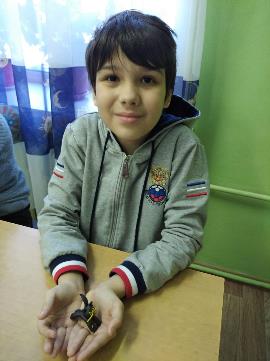 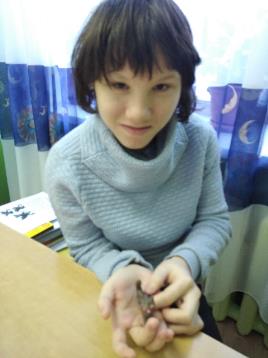 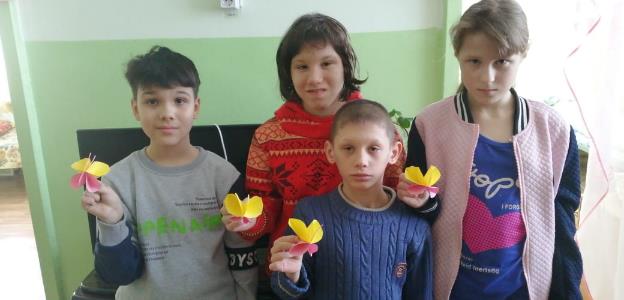 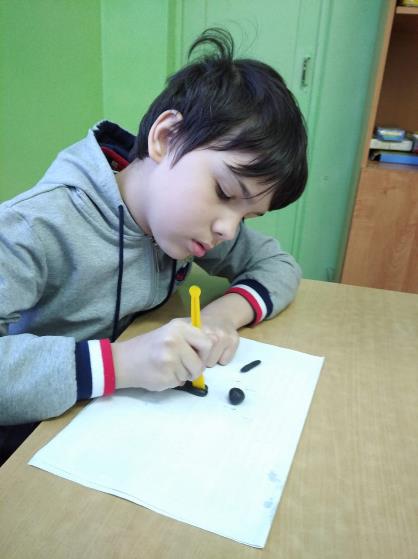 